Trombinoscope RPEVeuillez trouver ci-dessous le trombinoscope des représentants des parents d’élève pour l’année 2018/2019Vous pouvez nous contacter directement, ou déposer vos questions sur l'adresse email des représentants des parents d'élèves rpedes3fontaines@gmail.comTITULAIRES :Karen PERRETTE parent de Manon en CE1 à AllenjoieTéléphone : 06.03.71.41.94Sébastien VINZIA parent de Alicia en CP à DambenoisTéléphone : 06.63.35.89.55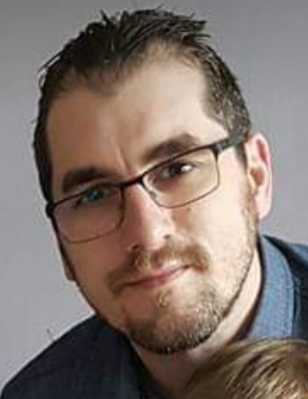 Mounir AZEGGOUAR parent de Nathan en CP à DambenoisTél : 06 52 05 21 98Emilie BAVEREL parent de Lou Ann CE2 à Dambenois et Louna en CP à Dambenois.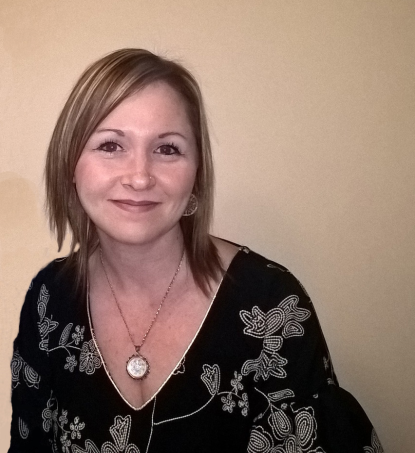 Roger PRANDO  parent de Manon et Elsa  en  classe de CE1 à Allenjoie. Tél : 06 30 20 14 29Aline JANDOT, parent de Noémie en CM2 à Brognard et de Gaétan en CP à Dambenois tél : 06 71 58 32 08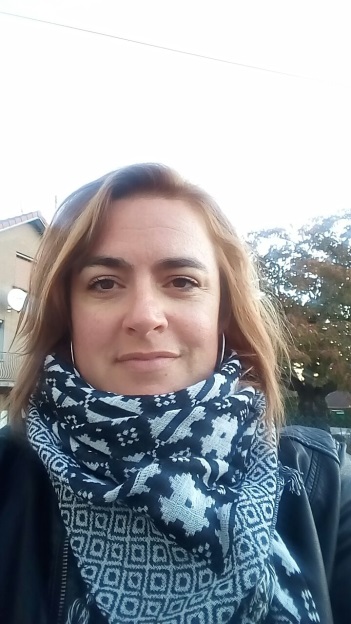 Lionel RICHARD parent de Julian CE2 ( Dambenois) et Manon GS (Dambenois)Téléphone : 06.74.06.12.34 / 07 62 73 44 46•     Catherine BAZIN, parent de Maé en CM1 à Brognard et de Téa en CP à Dambenois SUPPLEANTS :Eva DA SILVA parent de Gabriel en CM1 à Brognard•     Céline SCHEFFER, parent d’Elliott en Petite section à Allenjoie Tél : 06 31 79 68 67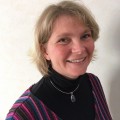 •     Nathalie HENRY, parent de Léa en CE1 à Allenjoie et Ethan en Moyenne section à Dambenois Tél : 06 09 96 82 56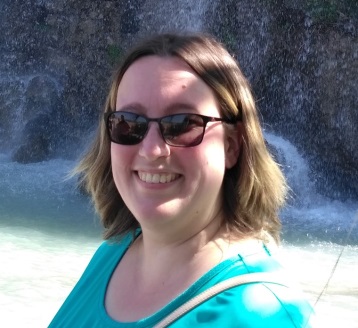 •     Mélody RICHE, parent de Nina en PS/MS à Allenjoie, de Cassyan et William en GS/CP à Allenjoie égalementTél : 06 75 12 75 95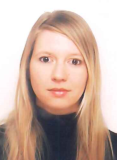 •     Alexandre BLANC parent de Célia en PS à DambenoisTél : 06 66 08 96 89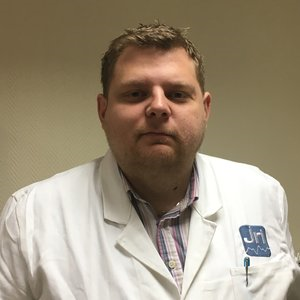 